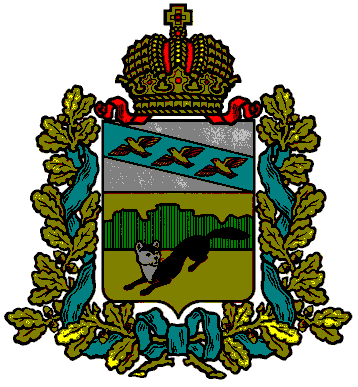 ПРЕДСТАВИТЕЛЬНОЕ СОБРАНИЕБОЛЬШЕСОЛДАТСКОГО РАЙОНАКУРСКОЙ ОБЛАСТИРЕШЕНИЕ от «24» марта   2023 года № 24/153-4______  307850, Курская обл., с. Большое Солдатское, ул.Мира,1  Об  отчёте Главы Большесолдатского района  по  вопросу «О социально-экономическом   развитии Большесолдатского района   Курской области  за 2022год»	 Заслушав и обсудив представленный  Главой  Большесолдатского района  В.П. Зайцевым перед депутатами Представительного Собрания Большесолдатского района Курской области и населением Большесолдатского района  отчёт по вопросу «О социально-экономическом развитии Большесолдатского района Курской области за 2022год», Представительное Собрание Большесолдатского района Курской области РЕШИЛО:          1.Утвердить отчёт Главы  Большесолдатского района  В.П. Зайцева по вопросу «О социально-экономическом развитии Большесолдатского района Курской области за 2022 год.2. Решение вступает в силу со дня его подписания и подлежит официальному  опубликованию. Председатель Представительного Собрания Большесолдатского района Курской области                           Д.М. Рыбочкин Глава Большесолдатского района Курской области                                                                          В.П. Зайцев